Section 2State General Information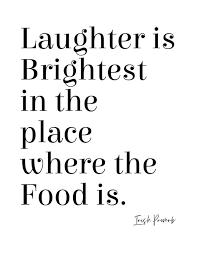 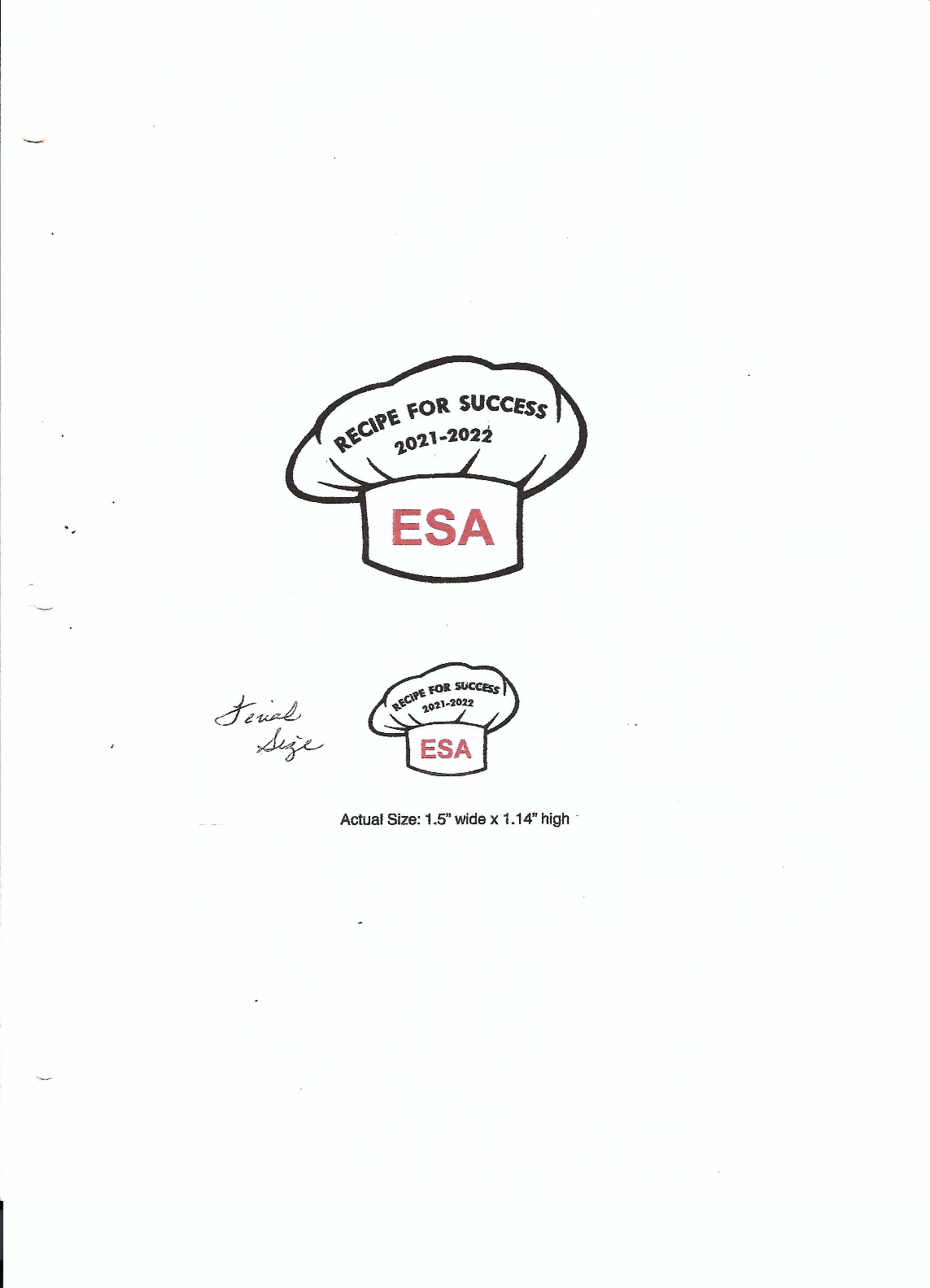 